AUFBAU VON GESCHICHTEN 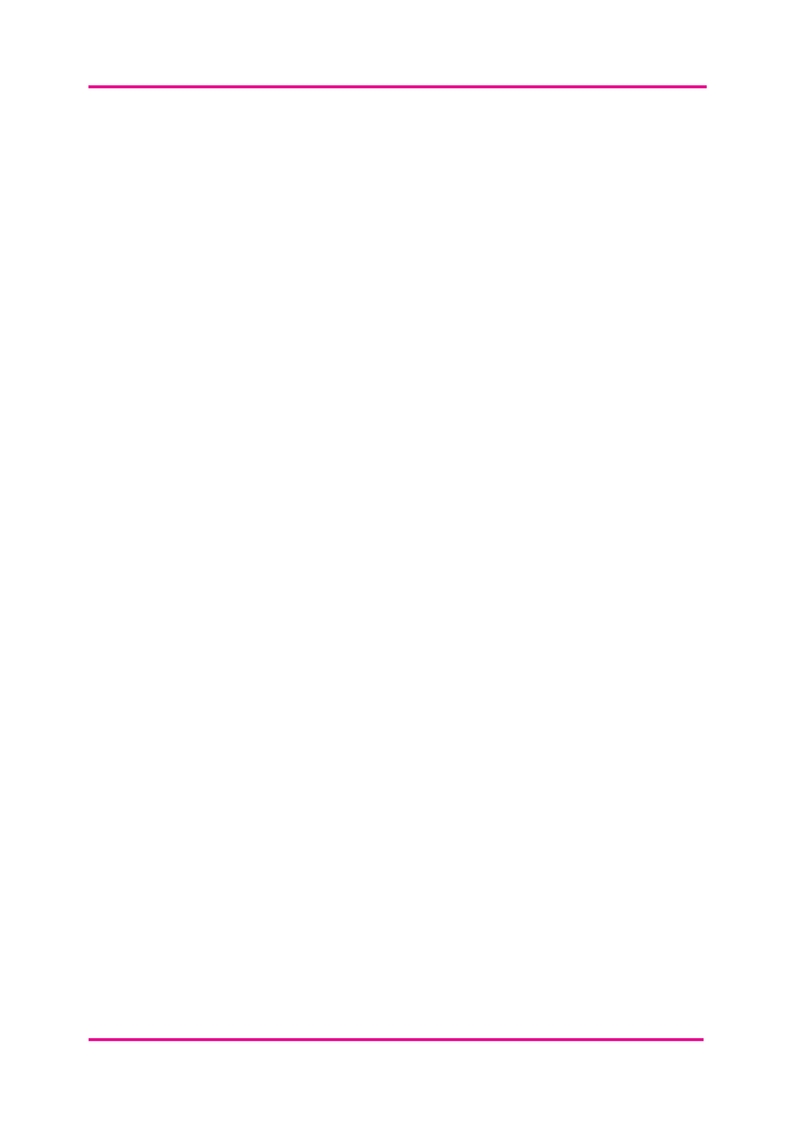 Die meisten Geschichten haben einen Anfang, eine Mitte und ein Ende. Wenn eure Geschichte eine Reise ist - entweder ein echte oder eine im übertragenen Sinn - dann kann der Arbeitsbogen dir dabei helfen, sie zu strukturieren. ANFANGANFANGANFANGDein Leben: Wer ist Teil Deiner Geschichte und wo findet sie statt?Erste Schritte: Was hat dich veranlasst die Reise anzutreten?Deine Gedanken und Gefühle: Welche Einstellungen und Emotionen hattest Du als die Reise anfing?MITTEMITTEMITTEDie nächsten Schritte: Was passierte dann? Wie hat sich die Geschichte entwickelt?Herausforderungen: Welche Herausforderungen und Hindernisse mussten überwunden werden?Deine Gedanken und Gefühle: Welche Einstellungen und Emotionen hattest Du an diesem Punkt der Reise?ENDEENDEENDEDein Leben: Wie hat dich die Reise/Erfahrung v?Deine Reflektionen und Gedanken: Wie fühlst Du dich, wenn du auf die Erfahrung zurückblickst? Was hat sich verändert? Ergebnis: Warum hat sich die Welt verändert? Was wird die Zukunft bringen? 